2018 CDC and IACW IMMUNIZATION AWARDSA vital array of public and private stakeholders have joined the Immunization Action Coalition of Washington (IACW) and the Washington State Department of Health (DOH) to raise the public’s awareness of how important immunizations are – and to continue the work to keep Washingtonians immunized across the lifespan. This is the work of saving lives and keeping our communities healthy. It’s time to honor those who have committed to this mission and delivered on their promise. The IACW and DOH seek nominations for the following awards:   IACW Advocate Award – An individual, active in the Immunization Action Coalition of Washington, who has given tremendous amounts of time and been successful in enhancing statewide immunizations efforts. Use Nomination Form on pages 2-3 of this application. IACW Collaborator Award – An organization, active in the Immunization Action Coalition of Washington, who has impacted their community through collaboration to help promote, educate, and increase immunization levels. Use Nomination Form on pages 2-3 of this application. CDC Childhood Immunization Champion – An individual who goes above and beyond or does an exemplary job to promote or foster immunizations for 0-2 year olds in their community. Use nomination form on pages 4-9 of this application.Award Criteria: A Champion, Advocate, or Collaborator must meet one or more of the following criteria:  Leadership: Considered an authority on immunization in his or her community, medical system, or individual practice. Activities may include acting as a spokesperson, trainer, mentor, or educator.Collaboration: Has worked to build support for and increase immunization rates. Activities may include establishing or strengthening partnerships, coalitions, committees, working groups, or other.Innovation: Has used creative or innovative strategies to promote immunization or address challenges to immunization in his or her practice, community, state, or region. Activities may include both new strategies and adapting existing strategies in new ways, such as for reaching under-immunized populations.Advocacy: Is active in advancing policies and best practices to support immunization in their community, state, or region. Activities may include providing legislative testimony or promoting, analyzing, or evaluating policies. Who is Eligible? Nominees may include coalition members, parents, health care professionals, and other immunization leaders who meet award criteria. Some people are NOT eligible to apply for the CDC Childhood Immunization Champion but may be nominated for IACW awards, including immunization program managers; county, state, and federal government employees of health agencies; individuals who have been affiliated with and/or employed by pharmaceutical companies; and those who have already received the award.Nomination Information: Nominations are due by 5:00 p.m., Friday, February 2, 2018. We welcome self-nominations. The nomination form requires a narrative describing how the nominee meets one or more of the award criteria; please use concrete examples. You may also submit supporting materials, including: program materials, publications, news clippings, website screenshots, etc. Please note that groups can be nominated for the Collaborator award, but cannot be nominated for the CDC or Advocate awards.How to Submit a Nomination: Complete and return the attached Nomination Form to IC@withinreachwa.org. Use pages 2-3 to nominate an Advocate or Collaborator, or pages 4-9 to nominate a Champion.For questions about any of these awards or the nomination process, email IC@withinreachwa.org.Award Selection Process: The Selection Committee consists of IACW Committee members, DOH staff, and other immunization advocates.  If Selection Committee members are nominated, they will abstain from voting in the category for which they were nominated.  Nominators will be notified if their nominee has been selected.  Award winners will be announced during National Infant Immunization Week, April 21 through April 28.  IACW AWARD (ADVOCATE OR COLLABORATOR)NOMINATION FORMNOMINEE INFORMATIONNOMINATOR INFORMATIONNOMINEE CRITERIA AND CATEGORYPlease check the criteria you are addressing below (check all that apply): 	Considered an authority on immunization in his or her community, medical system, or individual practice. 	Has worked to build support for and increase immunization rates. 	Has used creative or innovative strategies to promote immunization or address challenges to immunization in his or her practice, community, state, or region. 	Is active in advancing policies and best practices to support immunization in their community, state, or region.Please select the category for nomination: 	IACW Advocate Award 	IACW Collaborator AwardIACW AWARD NOMINATION NARRATIVE FORMPlease describe and provide concrete examples of how the nominee goes above and beyond to promote or foster immunizations in their community. (Maximum 250 words)Please provide concrete examples of immunization activities that demonstrate how this nominee meets one or more of the award criteria.  (Maximum 250 words)Please describe the impact of this nominee’s work. (Maximum 250 words)Please describe any specific experiences that led the nominee to become a passionate advocate for immunization.  (Maximum 250 words)Submit nominations to:IACW by email: IC@withinreachwa.org DEADLINE:  Friday, February 2, 2018. We will send you an email to confirm we have received your nomination packet.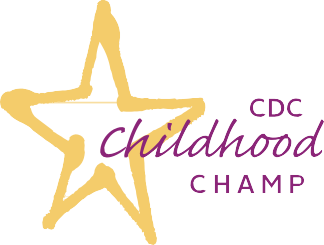 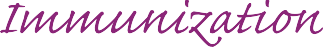 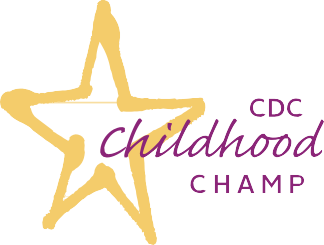 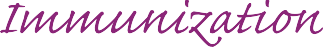 2018 Childhood Immunization Champion Award ProgramThe National Center for Immunization and Respiratory Diseases (NCIRD) is part of the Centers for Disease Control and Prevention (CDC). NCIRD’s mission is the prevention of disease, disability, and death, through immunization and by control of respiratory and related diseases.The year 2018 will mark the seventh annual presentation of the CDC Childhood Immunization Champion Award. The CDC and the CDC Foundation will honor up to one Champion from each of the 50 U.S. states, 8 U.S. Territories and Freely Associated States, and the District of Columbia.Award CriteriaThe Champion Award is intended to recognize individuals who are working at the local level. It honors those who are doing an exemplary job or going above and beyond to promote or foster childhood immunizations among children 0-2 years old in their communities. When nominating and selecting their Champion, state and territorial immunization programs should base their nominations on meeting one or more of the following criteria:Leadership:  The candidate is considered an authority on immunization in his or her community, medical system, or individual practice. Activities may include acting as a spokesperson, trainer, mentor, or educator.Collaboration: The candidate has worked to build support for and increase immunization rates in infants and young children. Activities may include establishing or strengthening partnerships, coalitions, committees, working groups, or other.Innovation: The candidate has used creative or innovative strategies to promote immunization or address challenges to immunization in his or her practice, community, state, or region. Activities may include both new strategies and adapting existing strategies in new ways, such as for reaching under-immunized populations.Advocacy: The candidate is active in advancing policies and best practices to support immunization in infants and young children in their community, state, or region. The candidate cannot be involved in advocacy activities that are related to funding for immunizations.Champions may include coalition members, parents, health care professionals (e.g., physicians, nurses, physicians’ assistants, nurse practitioners, medical assistants, etc.), and other immunization leaders who meet the award criteria.Immunization program managers, county, state and federal government employees paid by state or federal immunization funding, individuals who have been affiliated with and/or employed by pharmaceutical companies, and those who have 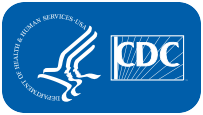 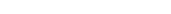 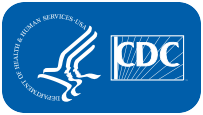 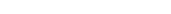 already received the award are not eligible to apply (see a complete eligibility checklist on page 3).ProcessState and territorial immunization program managers will coordinate the nomination and review process.Nominations will be accepted from all 50 U.S. states, 8 U.S. Territories and Freely Associated States, and the District of Columbia. Nomination forms should be submitted to the immunization programs of the state or territory in which the nominee resides. The suggested deadline is February 2, 2018. However, nominators should contact their immunization program to find out if they have a different deadline. Self-nominations are welcome.The nomination form requires a photograph, resume, and a completed nomination narrative form found on page 4. These items will be used for promotion of the selected Champions. Included in the packet is a HHS consent waiver that must be printed, initialed, signed, and either emailed or mailed with the nomination packet. Additional optional supporting materials may also be submitted, including program materials, publications, news clippings, website screenshots, etc.Immunization program managers will convene a review team to evaluate all nominees for their state or territory and recommend one individual to receive the award based on the criteria listed above. Each program manager will notify CDC of his or her recommendation by February 23, 2018. CDC will review and confirm the recommendations and issue the awards. Award Presentation and Recognition1Awards will be announced April 21-28, 2018  in conjunction with National Infant Immunization Week (NIIW).Each awardee will receive a CDC Childhood Immunization Champion Award certificate.Champions and their accomplishments will be featured on the CDC’s vaccine website and may be recognized by their state or territory program during NIIW.Learn more online at www.cdc.gov/vaccines/champions1 NOTE: CDC may not confirm recommendation if nominee does not meet award criteria and/or eligibility guidelines.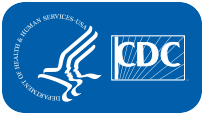 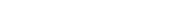 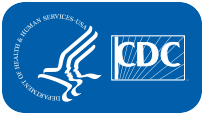 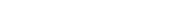 Please send nominations to the immunization program of the state or territory in which the nominee resides. The suggested deadline is February 2, 2018. However, immunization programs may have selected unique deadlines. Please contact the immunization program to confirm the deadline. Immunization program contact information can be found at the end of this application. Please also submit a photo, resume, and the completed narrative and HHS consent waiver forms. The photo, responses to the narrative questions, and resume may be used for promotional purposes if the nominee is selected as a Champion.NOMINEE INFORMATIONNOMINATOR INFORMATIONAWARD SHIPPING INFORMATIONChampions will receive an award and congratulatory letter from the CDC and the CDC Foundation.These can be shipped directly to the award recipients, or to another contact at the immunization program if the program would like to present the award personally. Please provide the contact name and the address where the award should be shipped (deliveries cannot be made to PO Boxes).Champions Award Eligibility and Criteria ChecklistEligibility ChecklistEach of the following statements must be true for this nominee to be considered eligible for theCDC Childhood Immunization Champion Award:The nominee is not entitled to royalties or other compensation for a patent on a vaccine product or process.The nominee has not served as a paid litigation consultant or expert witness in litigation involving a vaccine manufacturer.The nominee is not a county, state, or federal government employee who is paid by state or federal immunization funding. The nominee has not been involved in introducing or passing legislation related to vaccine funding.The nominee has not already received the CDC Childhood Immunization Champion Award.Each of the following statements must be true for this nominee since January 1, 2017:The nominee, his or her spouse, or any members of his or her immediate family (siblings and children) have not been employed by a vaccine manufacturer.The nominee has not held stock in a vaccine manufacturer.The nominee has not served in an advisory or consulting role (paid or unpaid) to a vaccine manufacturer.The nominee has not accepted and/or solicited funds from vaccine manufacturers.The nominee has not accepted honoraria or travel reimbursement with a funding source from a vaccine manufacturer for attendance at scientific meetings.Award Criteria ChecklistA CDC Childhood Immunization Champion is an individual who is doing an exemplary job or going above and beyond to promote or foster childhood immunizations in his or her community.Champions should meet one or more of the following criteria:Leadership: The candidate is considered an authority on immunization in his or her community, medical system, or individual practice. Activities may include acting as a spokesperson, trainer, mentor, or educator.Collaboration:  The candidate has worked to build support for and increase immunization rates in infants and young children. Activities may include establishing or strengthening partnerships, coalitions, committees, working groups, or other.Innovation:  The candidate has used creative or innovative strategies to promote immunization or address challenges to immunization in his or her practice, community, state, or region. Activities may include both new strategies and adapting existing strategies in new ways such as for reaching under-immunized populations.Advocacy:  The candidate is active in advancing policies and best practices to support immunization in infants and young children in his or her community, state, or region. Activities may include providing legislative testimony or promoting, analyzing, or evaluating policies.Nomination Narrative FormPlease describe and provide concrete examples of how the nominee goes above and beyond to promote or foster immunizations in his or her community among children 0-2 years old. (Maximum 250 words)Please provide concrete examples of childhood immunization activities that demonstrate how this nominee meets one or more of the award criteria listed on page 3. (Maximum 250 words)Please describe the impact of this nominee’s work. (Maximum 250 words)Please describe any specific experiences that led the nominee to become a passionate Champion for childhood immunization. (Maximum 250 words)Nominee PhotoAs a separate file, please submit a jpg or gif photo at least 342 pixels wide.Nominee ResumeAs a separate file, please submit a current resume for the nominee (Please send as a pdf or Word document.).Instructions for Submitting the Nomination MaterialsStep 1    Complete all fields in the nomination packet electronically (preferred) or in a hard copy.Step 2   Complete the HHS consent waiver, found on the next page, by certifying each statement with initials and signing the completed form:Print out the HHS consent waiver.Have the nominee initial the line before each statement certifying that it is true.Have the nominee print his or her name and sign the document.Have a witness sign the document.Scan the waiver and email it to the program manager. You can find contact information for your immunization program beginning on page 7.Step 3   Submit a color jpg or gif photo of the nominee that is 342 pixels wide and less than 1 MB in size.Step 4   Submit the nominee’s resume as a pdf or Word document.Step 5   Send the completed nomination packet, HHS consent waiver, photo, and resume to your immunization program manager by February 2, 2018.Program managers: Please submit the nomination packet, HHS consent waiver, photo, and resume of your selected Champion to IMZChamps@cdc.gov by February 23, 2018.Please note that the Champion Award is not intended to imply CDC endorsement of individuals’ commercial activity.DEPARTMENT OF HEALTH AND HUMAN SERVICESCENTERS FOR DISEASE CONTROL AND PREVENTION | ATLANTA, GA 30333CDC/NCIRD CHILDHOOD IMMUNIZATION CHAMPIONS CONSENT WAIVER NOTE: Witness signature is required to complete this nomination, although the witness does not have to be a notary.I hereby grant full permission to the Department of Health and Human Services, Centers for Disease Control and Prevention (CDC), to use, reproduce, publish, distribute, and exhibit my name, picture, portrait, likeness, voice, quote, or any written information regarding my experiences with vaccine-preventable diseases and/or immunization or any or all of them in or in connection with the production of still photographs, written materials or Internet/intranet/extranet posting, a television tape or film recording, soundtrack recording, motion picture film, in any manner for training, education, and other purposes. I understand that portrait shots and other pictures of me may be used in CDC’s internal and external written materials, including the CDC Internet site.Without limitation as to time, I hereby waive all rights for compensation in connection with the use of my name, picture, portrait, likeness, voice, quote, or any written information regarding my experiences with vaccine-preventable diseases and/or immunization or any or all of them, or in connection with said CDC internal and/or external written materials, or intranet/extranet/Internet posting, television tape or film recording, soundtrack recording, motion picture film, still photograph, in whole or in edited form and any use to which the same or any materials therein may be put, applied, or adapted by the United States Government and others in the health field.I certify that each of the following statements is true: Please initial on the line next to each statement:______ I am not entitled to royalties or other compensation for a patent on a vaccine product or process.______ I have not served as a paid litigation consultant or expert witness in litigation involving a vaccine manufacturer.______ I am not a county, state, or federal government employee who is paid with immunization funding. ______ I have not already received the CDC Childhood Immunization Champion Award.I certify that each of the following statements is true. Please initial on the line next to each statement:Since January 1, 2017  ______ I, my spouse, or any members of my immediate family (siblings and children) have not been employed by a vaccine manufacturer.______I have not held stock in a vaccine manufacturer.______I have not served in an advisory or consulting role (paid or unpaid) to a vaccine manufacturer.______ I have not been involved in introducing or passing legislation related to vaccine funding.______ I have not accepted and/or solicited funds from vaccine manufacturers.______ I have not accepted honoraria or travel reimbursement with a funding source from a vaccine manufacturer for attendance at scientific meetings. PRINT NAME OF NOMINEE ______________________________________ADDRESS___________________________________________________ __________________________________________________ SIGNATURE __________________________________________________ DATE _________________ Witness PROJECT NAME: CDC Immunization Champion Award TITLE __________________________________________________ SIGNATURE __________________________________________________ DATE _________________Nominee First and Last NameIf choosing either IACW Advocate or IACW Collaborator Awards and submitting for an organization, include the name of the person primarily responsible for the achievement, or who would accept the award if selected.Nominee First and Last NameIf choosing either IACW Advocate or IACW Collaborator Awards and submitting for an organization, include the name of the person primarily responsible for the achievement, or who would accept the award if selected.Nominee First and Last NameIf choosing either IACW Advocate or IACW Collaborator Awards and submitting for an organization, include the name of the person primarily responsible for the achievement, or who would accept the award if selected.OrganizationOrganizationOrganizationAddressAddressAddressCityStateZip CodeNominee Phone NumberNominee E-mailNominee E-mailNominee Degree(s)/CredentialsNominee Degree(s)/CredentialsNominee Degree(s)/CredentialsContact Info for Manager of Nominee (if known)First and Last Name of Manager: Manager’s Email:Contact Info for Manager of Nominee (if known)First and Last Name of Manager: Manager’s Email:Contact Info for Manager of Nominee (if known)First and Last Name of Manager: Manager’s Email:First and Last Name of Person Submitting the NominationFirst and Last Name of Person Submitting the NominationOrganizationOrganizationNominator Phone NumberNominator E-mailNominee First and Last NameNominee First and Last NameTitleOrganizationOrganizationOrganizationAddressAddressAddressCityStateZIP CodeNominee Phone NumberNominee EmailNominee EmailNominee Degree(s)/CredentialsNominee Degree(s)/CredentialsNominee Degree(s)/CredentialsNominator First and Last NameNominator First and Last NameNominee TitleOrganizationOrganizationOrganizationPhone NumberEmailEmailFirst and Last NameFirst and Last NameFirst and Last NameOrganizationOrganizationOrganizationAddressAddressAddressCityStateZIP CodePhone NumberPhone NumberPhone Number